FAKULTNÍ THOMAYEROVA NEMOCNICEVÍDEŇSKÁ 800140 59 PRAHA 4 - KRČAdresát: ČEZ Energetické služby, s.r.o. Výstavní 1144/103 706 02 Ostrava Vítkovice IČO:27804721Připravil, podpisInvestice:Provoz:        XOBJEDNÁVKA Č.                  00646-008-2022Středisko: 00646Datum vystavení:               22/06/2022Dodací lhůta:                      15/07/2022Dopravní dispozice:  Fakultní Thomayerova nemocnice – pavilon N kotelnaVyřizuje/telefon:Bankovní spojení: ČNB 20001-36831041/0710Věc, popis:  Odstranění úniku vody 1. Válce KGJ. Demontáž vložky válce, přetěsnění, zpětná montáž. Přetěsnění tělesa termostatů viz. CN 042/2022.Materiál bude vykázán z paušálu dle smlouvy č. 16060107.Kontaktní osoba(y)/telefon:ZKO: 371 97 000   IČO: 00064 190    DIČ: CZ00064190Cena bez DPH:         92.017,58 KčNa faktuře uvádějte vždy číslo objednávky a splatnost faktur 60 dní+60 dní bez penalizace. Fakturu vystaví dodavatel do 7 pracovních dní a zašle ve dvojím vyhotovení na adresu odběratele.Prohlášení dodavatele: S obsahem objednávky souhlasím a objednávku přijímám.Datum: _______23.06.2022___________________Za dodavatele, podpis, razítko: __________________________________________SchválilSchválilSchválil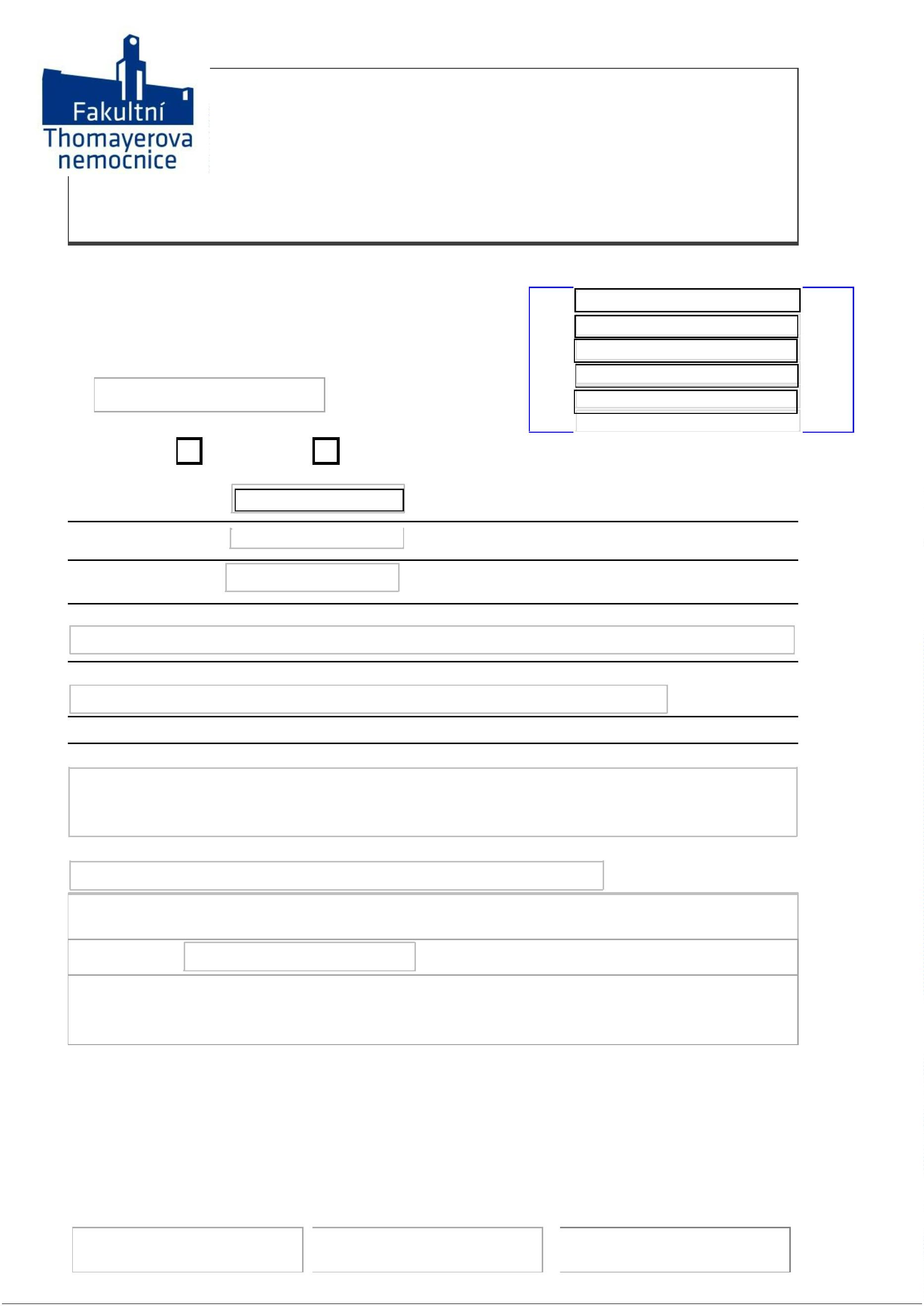 